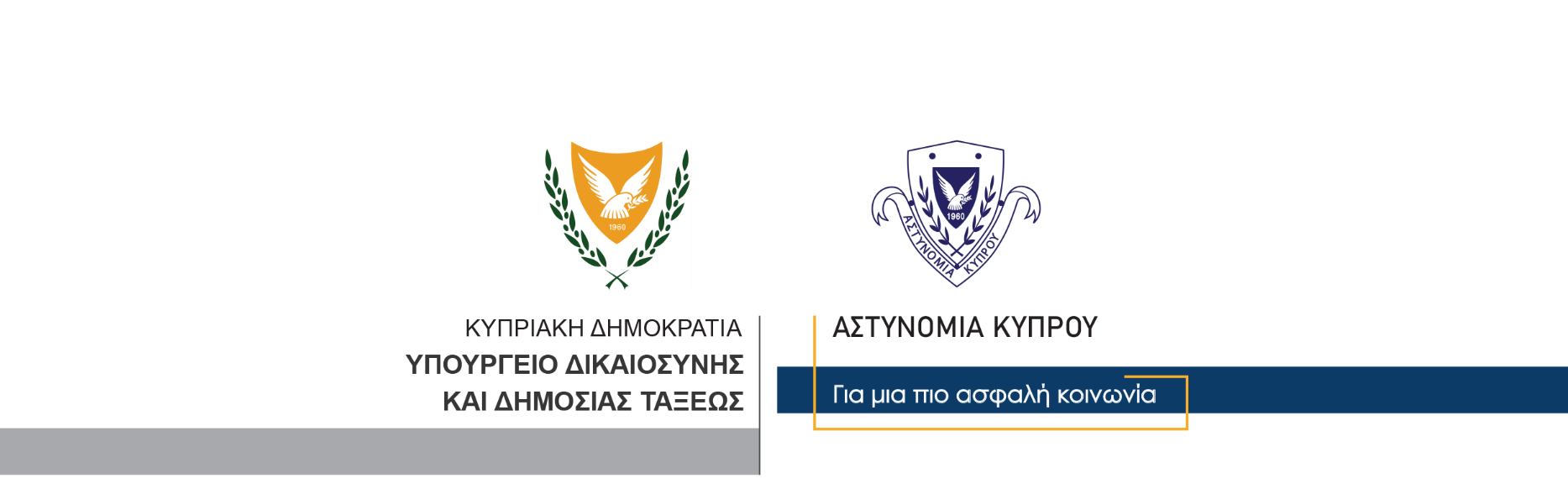     2 Σεπτεμβρίου, 2021                                 	Δελτίο Τύπου 3Συνωμοσία προς διάπραξη κακουργήματος – Ληστεία – Απαίτηση χρημάτων με απειλές με σκοπό την κλοπή – Μαχαιροφορία – Συνελήφθη 23χρονος Στη σύλληψη 23χρονου προχώρησε χθες η Αστυνομία, στο πλαίσιο διερεύνησης υπόθεσης που αφορά συνωμοσία προς διάπραξη κακουργήματος, ληστεία, απαίτηση χρημάτων με απειλές με σκοπό την κλοπή, μαχαιροφορία, κατοχή επιθετικού οργάνου και απειλή χρήσης βίας. Συγκεκριμένα, καταγγέλθηκε στην Αστυνομία από 27χρονο, ότι το βράδυ της 30ης Αυγούστου, 2021, ενώ επέστρεψε μαζί με την οικογένεια του στο σπίτι τους στην επαρχία Λεμεσού, στην αυλή της οικίας βρίσκονταν τέσσερα πρόσωπα, μεταξύ των οποίων και ο ύποπτος. Σύμφωνα με την καταγγελία, οι δράστες ζήτησαν χρήματα από τον παραπονούμενο, υπό την απειλή μαχαιριού, ενώ παράλληλα, εισήλθαν στην αυλή του σπιτιού, ακόμα τρία άγνωστα πρόσωπα. Στη συνέχεια, αφού οι ύποπτοι απέσπασαν το συνολικό ποσό των 3.740 ευρώ, αποχώρησαν από την οικία. Ο 23χρονος, συνελήφθη χθες δυνάμει δικαστικού εντάλματος και τέθηκε υπό κράτηση, για διευκόλυνση των ανακρίσεων. Ο Αστυνομικός Σταθμός Μονής διερευνά την υπόθεση.Κλάδος Επικοινωνίας     Υποδιεύθυνση Επικοινωνίας Δημοσίων Σχέσεων & Κοινωνικής Ευθύνης